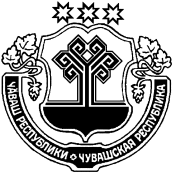 В соответствии c Положением об инвестиционном уполномоченном на территории Янтиковского муниципального округа, утвержденным постановлением администрации Янтиковского муниципального округа Чувашской Республики от 13.12.2023 № 1444, назначить инвестиционным уполномоченным в Янтиковском муниципальном округе Сергееву Людмилу Николаевну, начальника отдела экономики, земельных и имущественных отношений администрации Янтиковского муниципального округа Чувашской Республики.Глава Янтиковского муниципального округа                                                                     О.А. ЛомоносовЧУВАШСКАЯ РЕСПУБЛИКА ЧĂВАШ РЕСПУБЛИКИ АДМИНИСТРАЦИЯ ЯНТИКОВСКОГО МУНИЦИПАЛЬНОГО ОКРУГАРАСПОРЯЖЕНИЕ13.12.2023 № 179-рсело ЯнтиковоТĂВАЙ МУНИЦИПАЛЛĂ ОКРУГĚНАДМИНИСТРАЦИЙĔХУШУ13.12.2023  179-р № Тǎвай ялě